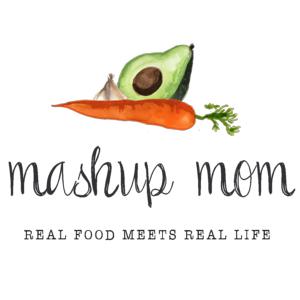 Shopping list (through 11/20):Dairy & refrigeratedPriano shredded Parmesan, $1.99 (Sun, Weds, Thurs)
8 oz block Happy Farms Swiss, $1.89 (Thurs)
8 oz block Happy Farms cheddar, $1.89 (Thurs, Fri)GroceryL’Oven Fresh Hawaiian sweet rolls, $2.09 (Thurs)
Specially Selected baguette, $1.39 (Mon)
Casa Mamita restaurant style salsa, $1.89 (Mon)
Clancy’s restaurant style tortilla chips, $1.25 (Fri)
Savoritz golden rounds crackers, $1.49 (Sun, Thurs)
Tuscan Garden restaurant style Italian dressing, $1.99 (Sun, Tues, Weds)
2 boxes 32 oz Chef’s Cupboard chicken broth, $2.38 (Mon, Fri)
Can of Pueblo Lindo chopped green chiles, $.69 (Fri)
Can of Dakota’s Pride black beans, $.69 (Mon)
Can of Dakota’s Pride kidney beans, $.69 (Fri)
Can of Dakota’s Pride Great Northern beans, $.69 (Fri)
Can of Simply Nature organic pinto beans, $.99 (Mon)
Can of Happy Harvest whole kernel corn, $.49 (Mon)
Can of Happy Harvest cut green beans, $.49 (Mon)
2 cans Happy Harvest fire roasted diced tomatoes, $1.78 (Fri)
Can of Happy Harvest tomato paste, $.49 (Fri)MeatParkview Polska kielbasa, $2.39 (Tues)
11 lb Butterball turkey, $9.57 (Thurs, Fri)
1.25 lbs thin sliced boneless center cut pork chops, $5.61 (Sun)
1.5 lbs boneless skinless chicken breast, $4.04 (Weds)Produce4 lbs navel oranges, $3.49 (Sun, Fri)
Pineapple, $1.69 (Weds)
16 oz bag of Brussels sprouts, $1.39 (Thurs)
16 oz broccoli crowns, $1.89 (Sun, Tues)
16 oz green beans, $1.89 (Weds)
8 oz baby bella mushrooms, $1.99 (Tues)
8 oz white mushrooms, $1.89 (Weds)
Bag of Little Salad Bar garden salad, $1.19 (Tues)
3 lbs yellow onions, $1.19 (Mon, Tues, Fri)
3 heads garlic, $1.19 (Mon, Fri)
5 sweet potatoes, $1.23 (Tues, Thurs)-----Total: $65.89Staple items you’ll need – AKA: Pantry seasonings & condiments used in this week’s recipes, but not in the shopping list:Olive oil, butter, Italian seasoning, smoked paprika, garlic powder, seasoned salt, sage, cinnamon, black pepper, salt, balsamic vinegar, crushed red pepper, chili powder, cumin, oregano, cayenne, sea salt, bay leaves** Note: In many cases you can substitute for and/or omit some of these, depending on the recipe. Read through the recipes to see where you may need to re-stock your pantry staples.ALDI Meal Plan week of 11/21/21 – Find the recipes at MashupMom.comALDI Meal Plan week of 11/21/21 – Find the recipes at MashupMom.comSundayCracker-y, crumble-y, Parmesan-y pork chops, broccoli, orangesMondaySalsa vegetable soup with beans, baguetteTuesdaySausage & sweet potato sheet pan dinner, saladWednesdayOlive Garden dressing sheet pan chicken dinner, pineappleThursdayTurkey, roasted Brussels sprouts, baked sweet potatoes, Hawaiian rolls, cheese & crackersFridayLeftover turkey chili, tortilla chips, orangesSaturdayNight off! Leftovers – carryout – or take & bake deli pizza